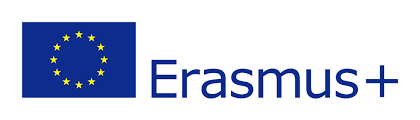 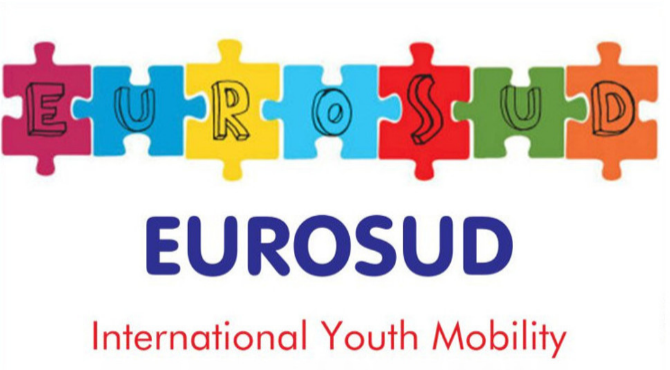 PARTICIPANT APPLICATION FORMINTERNATIONAL ERASMUS+ TRAINING COURSE„ HUMAN RIGHT HUMAN COMPASS!”BANSKO,BULGARIAARRIVAL DAY 13 TH        NOVEMBER         DEPARTURE DAY 21TH Part IPart IIProve us you are not a robot. How much is 2+3? *Please write your possible travel itinerary*Please indicate departure/arrival place and time (e.g. Rome (21:30)- Istanbul (23:30))Submit to your sending organization!EUROSUD (947611625)  ITALY 
eurosudngo@gmail.comCompilando questa candidatura autorizzo al trattamento dei miei dati personali ai sensi del Decreto Legislativo 30 giugno 2003, n. 196 “Codice in materia di protezione dei dati personali” e del GDPR (Regolamento UE 2016/679)READ HERE PROJECT  INFOPACK READ HERE PROJECT  INFOPACK A. Personal detailsA. Personal detailsName :Surname:Gender (M / F ):Age:Date of birth:City and country of birth:PASSAPORTO / CARTA ID ELETTRONICAProfession / occupation:Special needs (e.g. food, disability, others, please specify):B. Contact detailsB. Contact detailsCity Address:E-mail:Mobile telephone:Facebook/twitter link(optional):What is your personal / professional experience in relation to the theme of the project?What previous Council of Europe, Youth in Action, Erasmus + or any other international youth work activities have you attended? Please specify the name and the dates of the activities.What is your motivation to participate in this project and how your ORGANIZATION will benefit from participation in this project? In case you are not part of any organization, please explain how you will PERSONALLY benefit from this experienceDuring the project, you are going to have the opportunity to deliver a session/ workshop related to the main topic. What it would be ?Please explain here briefly:DateKind of transportFrom*
Place and timeTo*Place and timePrice